PROPOSTA DI UN INCONTRO VOCAZIONALE. SIAMO A DISPOSIZIONE PER VENIRE A PROPORLO AI VOSTRI ADOLESCENTI E RAGAZZI DEI GRUPPI IN PREPARAZIONE ALLA CRESIMA. OPPURE POTRETE FARLO VOI STESSI 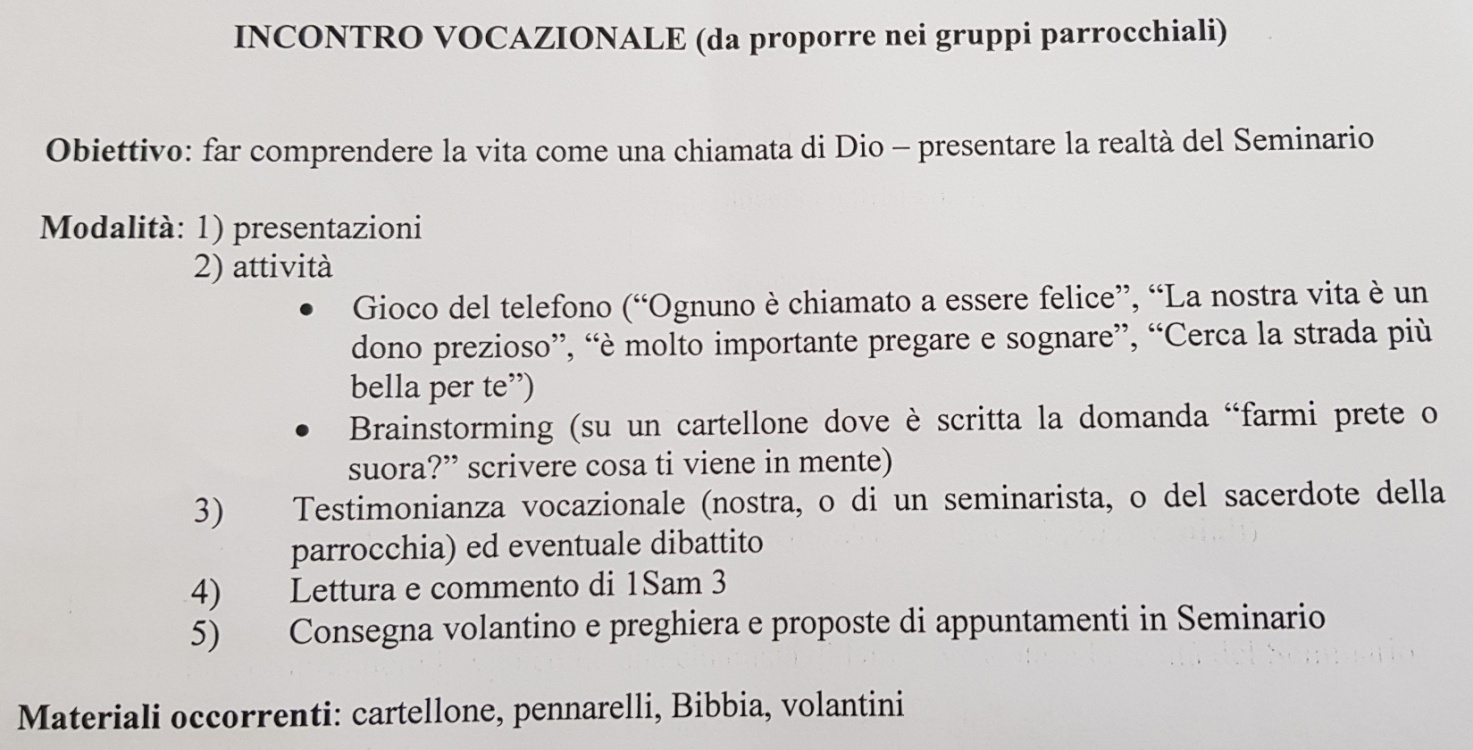 Pontificio Seminario Romano MinoreViale Vaticano 42 06698711513476415054